DO NOT CONSIDER FOR TALK9th Annual SEA-PHAGES Symposium AbstractNebraska Wesleyan UniversityLincoln NECorresponding Faculty Member: Angela McKinney  (amckinne@nebrwesleyan.edu)
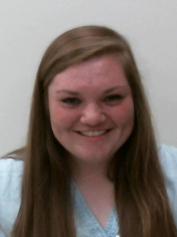 Dayton Dolincheck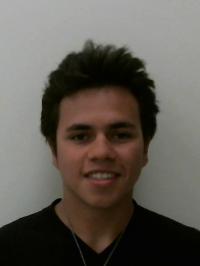 Johan VizosoComparison of Bacteriophage OlinDD and RobsFeet to other isolated Microbacterium paraoxydans bacteriophagesDayton Dolincheck, Johan VizosoThe SEA-PHAGES program allows undergraduates the opportunity to isolate novel bacteriophages from the environment.  The DNA from each isolated bacteriophage is sequenced and the genome annotated using a variety of computer software and online tools.  Bacteriophages OlinDD and RobsFeet were isolated from the host bacterium Microbacterium paraoxydans NWU1.  These two bacteriophages were compared to one another. OlinDD is a Siphoviridae, classified in cluster ED, and has 114 putative genes.  RobsFeet is a Myoviridae, classified in Cluster EC, and has 101 putative genes. Since Microbacterium paraoxydans NWU1 is a new host, information regarding the genome arrangement, genes obtained, in addition to determining commonalities between these two bacteriophages and other bacteriophages isolated from Microbacterium paraoxydans will be discussed.
